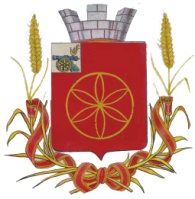   АДМИНИСТРАЦИЯ  МУНИЦИПАЛЬНОГО  ОБРАЗОВАНИЯ            РУДНЯНСКИЙ  РАЙОН  СМОЛЕНСКОЙ ОБЛАСТИП О С Т А Н О В Л Е Н И Еот 21.09.2022 № 286На основании Указа Губернатора смоленской области от 21 сентября 
2022 года № 92 «О      выполнении мероприятий по обеспечению мобилизационногоразвертывания    Вооруженных Сил Российской Федерации на территории Смоленской области»
          Администрация муниципального образования Руднянский район Смоленской области п о с т а н о в л я е т:1. Заместителям Главы муниципального образования Руднянский район Смоленской области, главам городского и сельских поселений муниципального образования Руднянский район Смоленской области:- обеспечить призыв граждан на военную службу по мобилизации в Вооруженные Силы Российской Федерации в количестве и в сроки, которые определены Министерством обороны Российской Федерации;- оказать содействие Военному комиссариату Руднянского района Смоленской области в организации своевременного оповещения и явки граждан, подлежащих призыву на военную службу по мобилизации, поставки техники на сборные пункты или в воинские части, в предоставлении зданий, сооружений, коммуникаций, земельных участков, транспортных и других материальных средств в соответствии с планом мобилизации.2. Заместителю Главы муниципального образования Руднянский район Смоленской области – управляющей делами Администрации муниципального образования (Т.Д. Михалутиной) обеспечить опубликование настоящего Постановления в средствах массовой информации.Глава муниципального образования                                                                    Руднянский район Смоленской области					      Ю.И. ИвашкинО выполнении мероприятий по обеспечению мобилизационногоразвертывания    Вооруженных    Сил Российской Федерации на территории Руднянского района Смоленской области